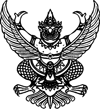 ประกาศองค์การบริหารส่วนตำบลเบญจขร
เรื่อง ประกาศรายชื่อผู้ชนะการเสนอราคาตามประกาศ องค์การบริหารส่วนตำบลเบญจขร เรื่อง สอบราคาจ้างโครงการก่อสร้างถนนคอนกรีตเสริมเหล็ก หมู่ที่ ๗ บ้านเขาดินแดง ตำบลเบญจขร อำเภอคลองหาด จังหวัดสระแก้ว จำนวน ๒ เส้น ลงวันที่ ๑๔ กันยายน ๒๕๕๙ ซึ่งมีผู้ได้รับคัดเลือกให้เป็นผู้เสนอราคาจำนวน ๖ รายนั้น
               ผลปรากฏว่า มีผู้ที่เสนอราคาที่ดีที่สุด ดังนี้
                               เป็นราคาที่รวม VAT              เป็นราคาที่ไม่รวม VAT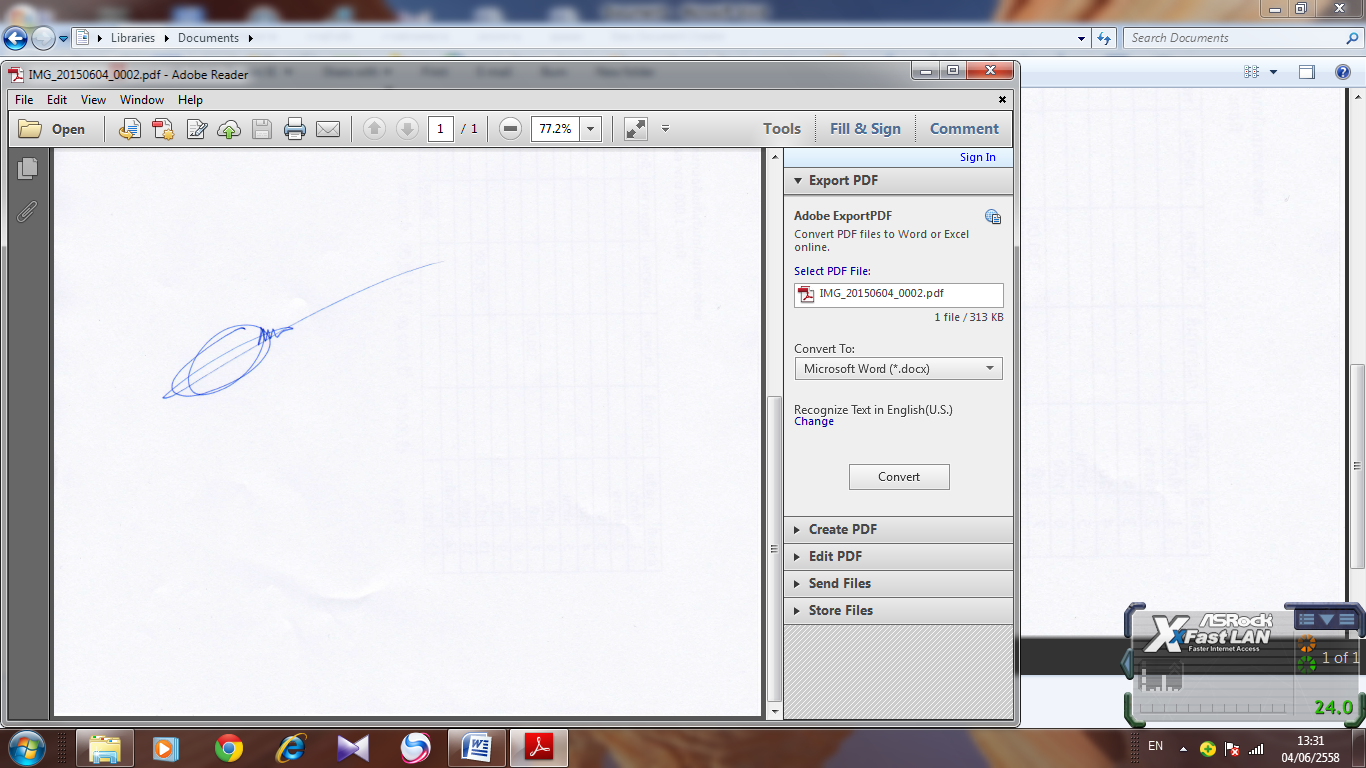 ประกาศ ณ วันที่ ๒๘ กันยายน พ.ศ. ๒๕๕๙(นายเอื้อน อดทน)นายกองค์การบริการส่วนตำบลเบญจขรรายการที่พิจารณาผู้เสนอราคาดีที่สุดราคาที่เสนอ โครงการก่อสร้างถนนคอนกรีตเสริมเหล็ก หมู่ที่ 7 บ้านเขาดินแดง ตำบลเบญจขร อำเภอคลองหาด จังหวัดสระแก้ว ห้างหุ้นส่วนจำกัดภาดาแลนด์999๕๑๗,๐๐๐.๐๐  